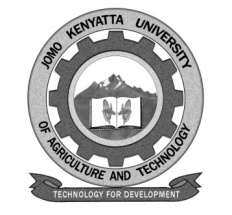 W1-2-60-1-6JOMO KENYATTA UNIVERSITY OF AGRICULTURE AND TECHNOLOGYUNIVERSITY EXAMINATIONS 2019/2020SECOND YEAR EXAMINATION FOR THE DEGREE OF BACHELOR OF SCIENCE IN BIOLOGICAL SCIENCE AND ENVIRONMENTAL SCIENCESSBT 2201: CELL BIOLOGY GENETICSDATE: OCTOBER, 2020							    TIME: 2 HOURS                   INSTRUCTIONS: 	ANSWER QUESTION ONE (COMPULSORY) AND ANY OTHER TWO QUESTIONS QUESTION ONE: 30 MARKSa.	State any six properties of chromosomes.				(3 marks)b.	Illustrate the difference between a deoxyribose and ribose sugar.	(3 marks)c.	Using a well labeled diagram, describe the structure of a nucleus.	(3 marks)d.	Briefly describe the types of communication systems within cells.	(4 marks)e.	Explain why  a cell requires RNA intermediate during the transfer of genetic information.									(3 marks)f.	Illustrate the phonotypic ratio of children from a normal female and a color-blind male.									(3 marks)g.	Outline the process of preparation of an animal cell microscopic slide.	(4 marks)hi)	Using an appropriate illustration, describe Mendel’s First Law.	(5 marks)ii.	Differentiate between a test and a back cross.				(2 marks)QUESTION TWO: 20 MARKSDiscuss DNA replicationQUESTION THREE: 20 MARKSCiting an example, discuss gene regulationQUESTION FOUR: 20 MARKSDiscuss the cytoskeleton